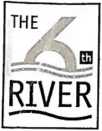 uzavřené mezi smluvními stranami podle ustanovení § 536 a následujících Obchodníhozákoníku v platném zněníSMLUVNÍ STRANYObjednatel:			Vědeckotechnický park Plzeň, a.s.Sídlo:			Riegrova 1, 301 00 PlzeňZástupce: 		Adolf Bláha a Jiří Strobach, členové představenstvaKontaktní osoby:	IČ/DIČ:		26392054 / CZ26392054Bankovní spojení:		Zápis v OŘ:		KS v Plzni, oddíl B, vložka 1160Zhotovitel:	Západočeské komunální služby a.s.	Sídlo:			Koterovská 522/168, 326 00 PlzeňZástupce: 		Kontaktní osoby:	IČ/DIČ:		25217348 / CZ 25217348Bankovní spojení:	Zápis v OŘ:		Krajský soud v Plzni, oddíl B, vložka 679PŘEDMĚT SMLOUVYObjednatel:Poskytuje zhotoviteli za prováděné služby stanovenou odměnu;Účinně spolupracuje s zhotovitelem na zlepšení poskytovaných služebZhotovitel provádí v areálu Teslova ul.:pravidelnou zimní údržbu komunikací (tj. vozovek, chodníků, parkovišťpravidelnou letní údržbu komunikací;údržbu zeleně;další činnosti dle zadánívícepráce dle jednotlivých objednávek objednatele.3. POVINNOSTI ZHOTOVITELEPravidelnou letní údržbou komunikací se rozumí:čištění komunikací dle harmonogramu v období mimo zimní údržbu - toto období není vymezeno kalendářem, ale je vymezeno každoročně konkrétními klimatickými podmínkami;ruční a strojové odstraňováni nečistot (tj. prachu, smetků, odpadků, nedopalků cigaret, papírů, igelitových obalů apod.) a jejich sběr, odvoz a odstranění.Zhotovitel je při tom povinen:provádět čištění komunikací v souladu s právními předpisy zejména o ochraně životního prostředí;provádět čištění komunikací takovým způsobem a v takovou dobu, aby docházelo k	co možná nejmenšímu ovlivnění okolí (ovlivnění prachem, hlukem, ovlivnění dopravy,apod.);Pravidelnou zimní údržbou komunikací, kterou se rozumí:údržba komunikací v zimním období - toto období je vymezeno obdobím od 1.11. do 31.3. s ohledem na konkrétní klimatické podmínky (sníh a mráz);ruční a strojové zajišťování průjezdnosti, průchodnosti, sjízdnosti a schůdnosti komunikací a následné odstraňování sněhu a zmrazků.Zhotovitel je při tom povinen:provádět zimní údržbu v souladu s právními předpisy zejména o ochraně životního prostředí;průběžně sledovat vývoj meteorologické situace a vést o tom záznamy v Knize zimní údržby a neprodleně reagovat na vývoj meteorologické situace;v závislosti na počasí provádět prohrnování komunikací a chodníků (ručně i pluhováním) postupně dle jejich důležitosti (viz. Zadávací dokumentace - bude přílohou návrhu smlouvy) tak, aby byla pokud možno neustále zajištěna jejich průjezdnost a průchodnost;v závislosti na počasí provádět posyp (ručně i strojově) tak, aby byla pokud možno neustále zajištěna jejich sjízdnost a schůdnost, pokud uživatelé komunikací dodržují pravidla jízdy a chůze v zimním období.Údržbou zeleně se rozumí:sekání, sběr a svoz trávy, jarní a podzimní výhrabZhotovitel je při tom povinen:provádět práce v agrotechnických lhůtách určených pro daný druh prací v souladu s požadavky objednatele a v požadované kvalitě;odstraňovat bioodpad na vlastní náklady v souladu s platnými právními předpisy ČR.4. POVINNOSTI OBJEDNATELEObjednatel je povinen zaplatit zhotoviteli, pokud zhotovitel splnil povinnosti vyplývající z této smlouvy, dohodnutou odměnu uvedenou v Příloze č. 1 - Ceník služeb;Objednatel je povinen jednat o posunutí termínu zhotovení díla dle bodu 3.3. na žádost zhotovitele z důvodu nepříznivého počasí trvajícího déle než 5 dní;Objednatel je povinen poskytnout zhotoviteli nezbytnou součinnost pro provádění služeb.DOBA PLATNOSTI SMLOUVY, VÝPOVĚDNÍ PODMÍNKYSmlouva se sjednává na dobu neurčitou od 28.1.2008Smlouvu lze ukončit:a) na základě vzájemné písemné dohody smluvních stran;	b) jednostranným písemným odstoupením od smlouvy v případě závažného neplnění	podmínek smlouvy, kterým je:ze strany zhotovitele:bezdůvodné přerušení či ukončení provádění činností zhotovitelem sjednaných dle této smlouvy a to o dobu delší než 7 dnů;porušování vnitřních předpisů objednatele vztahujících se k plnění předmětu této smlouvy, se kterými byl zhotovitel prokazatelně seznámen, ačkoliv byl na toto porušování objednatelem upozorněn a nezjednal nápravu ani v dodatečné přiměřené lhůtě;ze strany objednatele:bránění zhotoviteli v řádném výkonu činnosti dle této smlouvy, ačkoliv byl objednatel na překážky upozorněn a objednatel je ani v přiměřené lhůtě neodstranil;opakované prodlení s hrazením ceny za plnění předmětu této smlouvy, řádně a oprávněně vyúčtované fakturou vystavenou zhotovitelem;	Smluvní strany se dohodly na výpovědní lhůtě v délce 3 měsíce, která počíná běžetprvním dnem následujícího měsíce od doručení odstoupení od smlouvy druhé smluvní straně.V případě, že z jakéhokoliv důvodu dojde k ukončení této smlouvy, zavazují se smluvní strany, že ke dni ukončení této smlouvy, nebo nejpozději však do 1 měsíce ode dne jejího ukončení provedou vypořádání vzájemných práv, závazků, pohledávek a povinností následujícím způsobem. Objednatel je povinen zaplatit zhotoviteli cenu za veškerou činnost provedenou dle této smlouvy až do dne jejího ukončení.VYŠŠÍ MOCZhotovitel není vystaven náhradě škod nebo možnosti ukončení smlouvy pro neplnění závazků, jestliže jeho prodlení v plnění nebo neplnění závazků dle této smlouvy, je výsledkem nějaké události způsobené vyšší mocí.Pro účely této smlouvy znamená "vyšší moc" událost, která vznikla nezávisle na vůli zhotovitele, kterou nelze předvídat a nezahrnuje chybu nebo zanedbání ze stranyzhotovitele. Takové události mohou být zejména války, revoluce, požáry, stávky, záplavy, přívalové deště, povodeň, blesk, vichřice a krupobití.CENA PŘEDMĚTU SMLOUVY, PLATEBNÍ PODMÍNKYCena předmětu smlouvy se stanovuje dohodou smluvních stran v souladu se zákonem č.526/1990 Sb. a je uvedena v příloze č.1 této smlouvy.K ceně uvedené v této smlouvě bude připočítána DPH ve výši platné ke dni zdanitelného plnění.Úhrada ceny bude prováděna na základě faktury 1x měsíčně. Příslušnou fakturu - daňový doklad zhotovitel předá objednateli nejpozději 10. kalendářní den následující po měsíci, ve kterém došlo ke zdanitelnému plnění. Splatnost ceny se sjednává na 14 kalendářních dnů od data vystavení faktury zhotovitelem.Objednatel provede platbu dle řádně vystavené faktury - daňového dokladu ^	bezhotovostním převodem na výše uvedený účet zhotovitele.V případě prodlení s úhradou ceny vyúčtované oprávněně vystavenou fakturou - daňovým dokladem je zhotovitel oprávněn účtovat objednateli úrok z prodlení ve výší 0,05% z dlužné částky za každý den prodlení a objednatel se zavazuje jej neprodleně uhradit.V případě změny cen se zhotovitel zavazuje informovat objednatele písemnou formou minimálně 30 kalendářních dnů před datem jeho platnosti.ŘEŠENÍ SPORŮSmluvní strany se zavazují, že jakékoliv spory vyplývající z této smlouvy budou řešit nejprve smírně. Za tím účelem se zejména zavazují podávat si bezodkladně jakákoliv vysvětlení nejasností a v případě potřeby se setkat za účelem smírného urovnání sporu.Pokud by nevedla smírné jednání k vyřešení sporu, všechny spory vznikající z této ^	smlouvy a v souvislosti s ní budou rozhodovány s konečnou platností u Rozhodčího	soudu při Hospodářské komoře České republiky a Agrární komoře České republiky podlejeho Řádu a Pravidel třemi rozhodci.ZÁVĚREČNÁ USTANOVENÍSmluvní strany se dohodly, že zachovají mlčenlivost o podmínkách této smlouvy i skutečnostech, s nimiž se seznámí při plnění smluvních povinností.Ke změně, doplnění či ukončení této smlouvy může dojít výhradně písemnou formou. V případě změny či doplnění tato úprava nabývá platnosti podpisem oprávněných zástupců smluvních stran.Vztahy touto smlouvou neupravené se řídí obecně závaznými právními předpisy České republiky v platném znění.Osoby oprávněné dále jednat ve věcech této smlouvy:Za objednatele:Za zhotovitele Smlouva se vyhotovuje ve dvou výtiscích, z nichž každá smluvní strana obdrží jeden.Smlouva nabývá platnosti dnem podpisu oběma smluvními stranami.Smluvní strany prohlašují, že si smlouvu řádně přečetly, souhlasí s jejím obsahem a konstatují, že plně vyjadřuje jejich pravou a svobodnou vůli a nebyla ujednána v tísni ani za jinak jednostranně nevýhodných podmínek.Nedílnou součástí smlouvy jsou přílohy:Příloha č. 1 - Ceník služebV Plzni dne 4.2.2008Objednatel:						Zhotovitel:Adolf Bláha, člen představenstva			………………………………………..Jiří Strobach, člen představenstvaPříloha č.1 - Ceník služebPředpokládaný roční rozsah prací:ZeleňV Plzni dne 4.2.2008Objednatel:						Zhotovitel:Adolf Bláha, člen představenstva			………………………………………..Jiří Strobach, člen představenstvaPoložkaMěrná jednotkaCena za MJ (Kč bez DPH)Úklid komunikací a ploch (letní)úklid4015,-Úklid komunikací a ploch (zimní)úklid2 880,-provádění údržby zeleněseč4 370,-Provádění dalších činností - vývoz odlučovače tukůi: 19 08 09 Směs tuků a olejůt5 000,-MěsícÚdržba zeleněLetní úklid komunikací a plochZimní úklid komunikací a plochČetnost10820Cena za položku /Kč/437040152880Celkem za položku /Kč/43 70032 12057 600Celkem za smlouvu /Kč/133 420